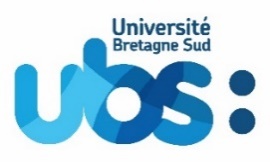 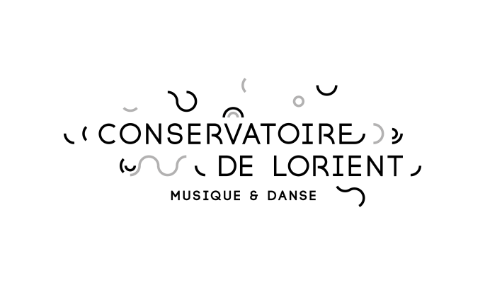 Vous jouez d’un instrument depuis de nombreuses années et vous souhaitez intégrer l’atelier de pratique musicale pour l’année universitaire 2022-2023.
Veuillez renseigner avec précision ce document.INFORMATIONS ETUDIANT :NOM : 
Prénom : 
N° de téléphone : INFORMATIONS PRATIQUES MUSICALES :Instrument(s) pratiqué(s) : Dans quel(s) type(s) de structure(s) et quelle(s) ville(s) avez-vous eu une formation :
 Conservatoire / École de musique :Quel(s) instrument(s) : Nombre d’années : Niveau atteint :   Cours en association :Cours individuels : Cours collectifs :  Cours particuliers :  Autodidacte : Quels domaines esthétiques pratiquez-vous : Musique « dite » classique :  Jazz :  Musiques Actuelles :  Musiques traditionnelles :  Autre : Êtes-vous lecteur (partitions, tablatures ...) ?    Oui     NonExpliquez en quelques mots votre motivation pour suivre la Pratique Musicale dans le cadre de vos études universitaires : 